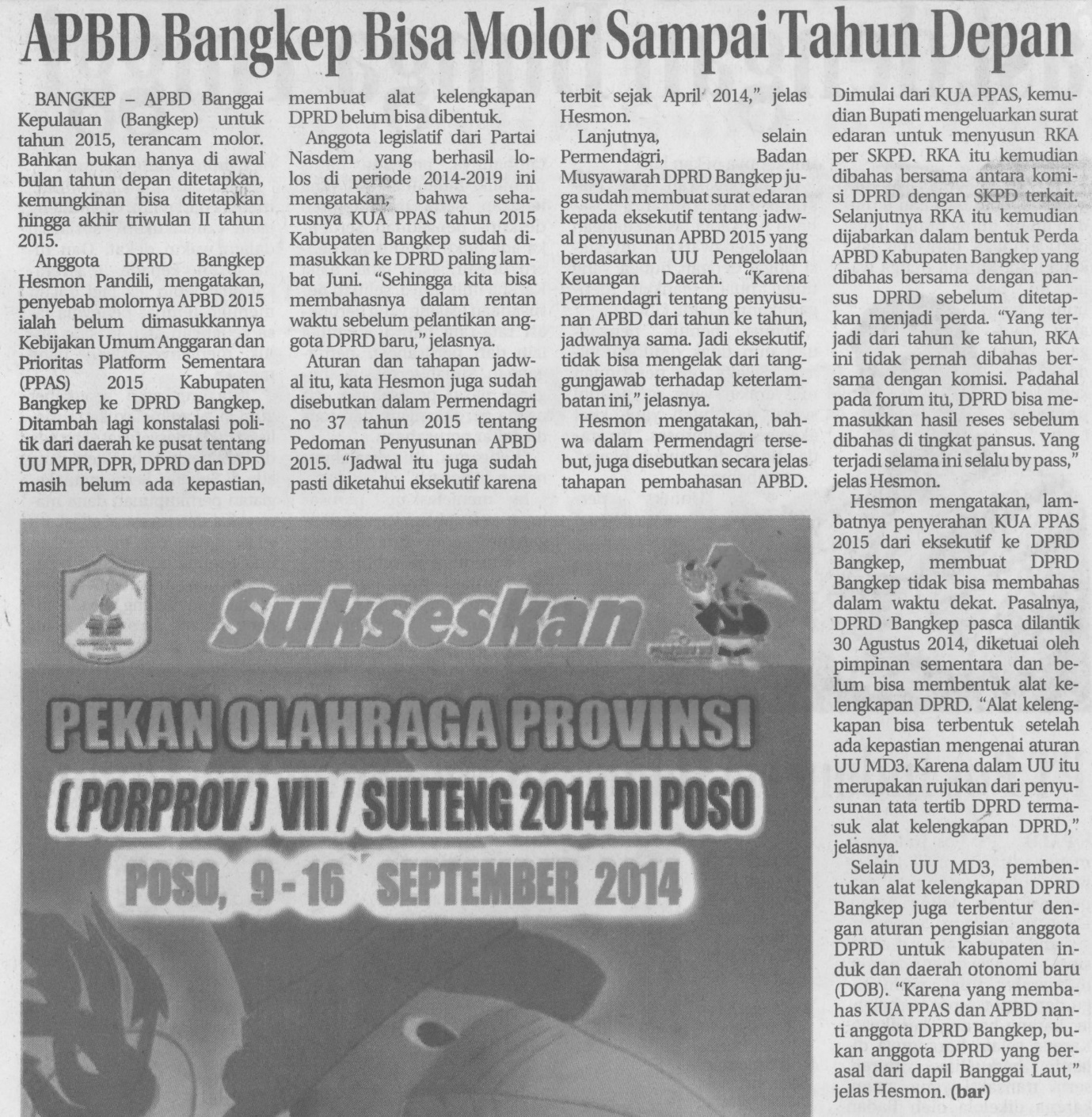 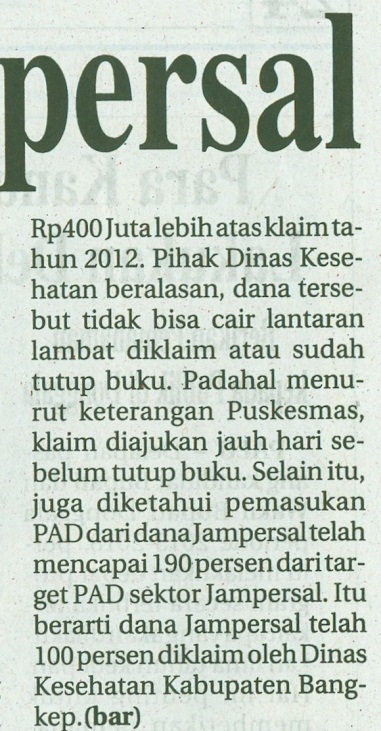 Harian    :Radar SultengKasubaudSulteng IIHari, tanggal:Senin, 01 september 2014KasubaudSulteng IIKeterangan:KasubaudSulteng IIEntitas:bangkepKasubaudSulteng II